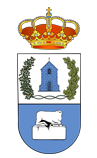 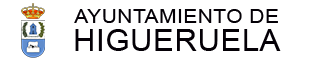 Higueruela, a ___ de _____________________ de 2021              Firma del participanteDATOS PARTICIPANTE:DATOS PARTICIPANTE:DATOS PARTICIPANTE:Nombre y Apellidos:Nombre y Apellidos:Nombre y Apellidos:DNIFecha nacimiento:Teléfono:Dirección:Dirección:Email:SOLICITO PARTICIPAR EN LAS SIGUIENTES ACTIVIDADES:      ZUMBA (Julio y Agosto – 24€)      PILATES (Julio y Agosto – 24€)      ENTRENAMIENTO FUNCIONAL (Julio y Agosto – 24€)      GIMNASIA DE MANTENIMIENTO PARA PERSONAS +65 (Julio y Agosto – 12€)SOLICITO PARTICIPAR EN LAS SIGUIENTES ACTIVIDADES:      ZUMBA (Julio y Agosto – 24€)      PILATES (Julio y Agosto – 24€)      ENTRENAMIENTO FUNCIONAL (Julio y Agosto – 24€)      GIMNASIA DE MANTENIMIENTO PARA PERSONAS +65 (Julio y Agosto – 12€)SOLICITO PARTICIPAR EN LAS SIGUIENTES ACTIVIDADES:      ZUMBA (Julio y Agosto – 24€)      PILATES (Julio y Agosto – 24€)      ENTRENAMIENTO FUNCIONAL (Julio y Agosto – 24€)      GIMNASIA DE MANTENIMIENTO PARA PERSONAS +65 (Julio y Agosto – 12€)MATRICULAPLAZO DE INSCRIPCIÓN: Hasta el viernes 2 de julio de 2021. Admisión por orden de entrada de solicitudes.Las actividades comenzarán a partir de la semana del 5 de Julio de 2021.Una vez confirmada la admisión en la actividad presentar resguardo del pago en cualquiera de las siguientes entidades bancarias de la localidad:Liberbank: ES82 2048 4320 5734 0000 1550Globalcaja: ES13 3190 0015 1100 0802 6221Eurocaja Rural: ES27 3081 0531 9027 1346 3327AUTORIZO